ҠАРАР                                            	                     ПОСТАНОВЛЕНИЕ«08»  апрель  2020й	                  №  24                     «08»  апреля  2020г.Об отмене постановления № 30 от 03 июля 2018 года «О принятии Порядка получения муниципальными служащими администрации сельского поселения Тузлукушевский сельсовет муниципального района Чекмагушевский район Республики Башкортостан разрешения на участие на безвозмездной основе в управлении некоммерческими организациями»          Рассмотрев протест прокурора Чекмагушевского района, руководствуясь Федеральным законом от 06.10.2003 № 131-ФЗ «Об общих принципах организации местного самоуправления в Российской Федерации», Администрация сельского поселения Тузлукушевский сельсовет муниципального района Чекмагушевский район Республики Башкортостан п о с т а н о в л я е т:Отменить постановление Администрации     сельского  поселения  Тузлукушевский   сельсовет   муниципального  района  Чекмагушевский район Республики Башкортостан  от  03.07.2018 года № 30 «О принятии Порядка получения муниципальными служащими администрации сельского поселения Тузлукушевский сельсовет муниципального района Чекмагушевский район Республики Башкортостан разрешения на участие на безвозмездной основе в управлении некоммерческими организациями».      2. Контроль за исполнением данного постановления оставляю за собой.Глава сельского поселения                                               З.М.Камалова БАШҠОРТОСТАН РЕСПУБЛИКАҺЫСАҠМАҒОШ  РАЙОНЫ муниципаль районЫНЫҢ  ТУҘЛЫҠЫУЫШ АУЫЛ СОВЕТЫ АУЫЛ  БИЛӘмӘҺЕ  ХАКИМИӘТЕ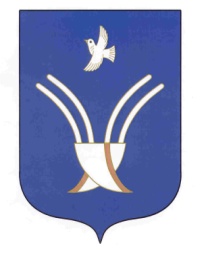 Администрация сельского поселенияТузлукушевский сельсоветмуниципального района Чекмагушевский район Республики Башкортостан 